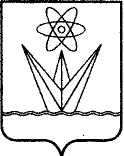 АДМИНИСТРАЦИЯЗАКРЫТОГО АДМИНИСТРАТИВНО –ТЕРРИТОРИАЛЬНОГО ОБРАЗОВАНИЯГОРОД ЗЕЛЕНОГОРСККРАСНОЯРСКОГО КРАЯП О С Т А Н О В Л Е Н И Е25.04.2024                                    г. Зеленогорск                                        № 104-пО внесении изменений в постановление Администрации ЗАТО г. Зеленогорска от 23.09.2019 № 165-п «Об утверждении показателей эффективности деятельности муниципальных бюджетных учреждений, находящихся в ведении МКУ «КФиС»В целях реализации Федерального закона от 08.05.2010 № 83-ФЗ «О внесении изменений в отдельные законодательные акты Российской Федерации в связи                      с совершенствованием правового положения государственных (муниципальных) учреждений», в соответствии с постановлением Правительства Российской Федерации      от 12.04.2013 № 329 «О типовой форме трудового договора с руководителем государственного (муниципального) учреждения», руководствуясь Уставом города Зеленогорска Красноярского края,ПОСТАНОВЛЯЮ:Внести в постановление Администрации ЗАТО г. Зеленогорска от 23.09.2019    № 165-п «Об утверждении показателей эффективности деятельности муниципальных бюджетных учреждений, находящихся в ведении МКУ «КФиС» изменения, изложив  приложение в редакции согласно приложению к настоящему постановлению.2. Настоящее постановление вступает в силу в день, следующий за днем его опубликования в газете «Панорама», и распространяется на правоотношения, возникшие  с 01.01.2024.Глава ЗАТО г. Зеленогорск	          	                                                                   В.В. ТереньтьевПоказатели эффективности деятельности муниципальных бюджетных учреждений, находящихся в ведении Муниципального казенного учреждения «Комитет по делам физической культуры и спорта г. Зеленогорска»Учреждения дополнительного образованияИные учрежденияПриложение к постановлению АдминистрацииЗАТО г. Зеленогорск от 25.04.2024 № 104-пПриложение                                                               к постановлению АдминистрацииЗАТО г. Зеленогорска от 23.09.2019 № 165-п№ п/пНаименование показателяКритерии оценки показателяОтчётный период1.Показатели, характеризующие основную деятельность учрежденияПоказатели, характеризующие основную деятельность учрежденияПоказатели, характеризующие основную деятельность учреждения1.1.Результаты независимой оценки качества условий оказания услуг учреждениемобщая сумма баллов по результатам независимой оценки качества условий оказания услуг учреждением не менее 40 балловотчетный год, в котором проводилась независимая оценка качества условий оказания услуг1.2.Выполнение муниципального заданияитоговая оценка выполнения муниципального задания не менее чем на 95% от выполненных муниципальных услуг (работ)отчетный год1.3.Выполнение показателя, определенного муниципальной программой «Развитие физической культуры и спорта в городе Зеленогорске»увеличение доли лиц, проходящих спортивную подготовку, не менее чем на 5% от общей численности, предусмотренной планом комплектования, по сравнению с аналогичным показателем прошлого периодаотчетный год1.4.Эффективность управленческой деятельностисвоевременное и качественное предоставление отчетности, информации главному распорядителю бюджетных средств (полнота, достоверность и соблюдение срока). Результаты контрольных мероприятий, проведенных в учрежденииежеквартально1.5.Обеспечение функционирования учрежденияа) выстраивание эффективных взаимодействий с другими учреждениями для достижения целей деятельности учрежденияежеквартально1.5.Обеспечение функционирования учрежденияб) информационная открытость учрежденияежеквартально1.5.Обеспечение функционирования учрежденияв) наличие побед, призовых мест учреждения в смотрах-конкурсах, проводимых на муниципальном, региональном и федеральном уровняхполугодие 1.6.Ответственное отношение к своим обязанностямотсутствие обоснованных зафиксированных замечаний со стороны контролирующих (надзорных) органов, главного распорядителя бюджетных средств, гражданежеквартально1.7.Обеспечение безопасных условий труда в учреждениивыполнение требований охраны труда, техники безопасности, пожарной безопасности, антитеррористической защищенностиежеквартально2.Показатели, характеризующие финансово-экономическую деятельность учрежденияПоказатели, характеризующие финансово-экономическую деятельность учрежденияПоказатели, характеризующие финансово-экономическую деятельность учреждения2.1.Привлечение грантовых средств из различных внебюджетных фондовпривлечение дополнительных источников финансирования (гранты, внебюджетные средства, платные услуги) полугодие 2.2.Целевое и эффективное использование бюджетных и внебюджетных средства) выполнение плана финансово-хозяйственной деятельности учреждения не менее чем на 90% от объема запланированных средствежеквартально2.2.Целевое и эффективное использование бюджетных и внебюджетных средствб) эффективное использование экономии бюджетных и внебюджетных средств при осуществлении закупок товаров, работ, услуг для нужд учреждения путем проведения конкурсных процедурежеквартально3.Показатели, характеризующие кадровую работу в учрежденииПоказатели, характеризующие кадровую работу в учрежденииПоказатели, характеризующие кадровую работу в учреждении3.1.Эффективность реализуемой кадровой политикиУкомплектованность учреждения специалистами, работающими по профилю деятельности учрежденияежеквартально3.2.Выполнение значения целевого показателя средней заработной платы работников, реализующих дополнительные образовательные программы спортивной подготовкивыполнение значения целевого показателя средней заработной платы работников, реализующих дополнительные образовательные программы спортивной подготовкиотчетный год3.3.Сохранение стабильных социально-трудовых отношенийотсутствие кредиторской задолженности по начисленным выплатам по оплате труда перед работниками учреждения (за исключением депонированных сумм), в том числе по выплатам, обеспечивающим уровень заработной платы работников учреждения не ниже установленного размера минимальной заработной платыежеквартально3.4.Выполнение квоты по приему на работу инвалидов в соответствии с законодательством Российской Федерациивыполнение квоты по приему на работу инвалидов в соответствии с законодательством Российской Федерацииежеквартально 3.5.Управленческая культураЭффективность реализуемой кадровой политикиежеквартально№ п/пНаименование показателяКритерии оценки показателяОтчётный период1.Показатели, характеризующие основную деятельность учрежденияПоказатели, характеризующие основную деятельность учрежденияПоказатели, характеризующие основную деятельность учреждения1.1.Результаты независимой оценки качества условий оказания услуг учреждениемобщая сумма баллов по результатам независимой оценки качества условий оказания услуг учреждением не менее 40 балловотчетный год, в котором проводилась независимая оценка качества условий оказания услуг1.2.Выполнение муниципального заданияитоговая оценка выполнения муниципального задания не менее чем на 95% от выполненных муниципальных услуг (работ)отчетный год1.3.Выполнение показателя, определенного муниципальной программой «Развитие физической культуры и спорта в городе Зеленогорске»увеличение доли лиц с ограниченными возможностями здоровья и инвалидов, систематически занимающихся физической культурой и спортом, не менее чем на 2% по сравнению с аналогичным показателем прошлого периодаотчетный год1.4.Эффективность управленческой деятельностисвоевременное и качественное предоставление отчетности, информации главному распорядителю бюджетных средств (полнота, достоверность и соблюдение срока). Результаты контрольных мероприятий, проведенных в учрежденииежеквартально1.5.Обеспечение функционирования учрежденияа) выстраивание эффективных взаимодействий с другими учреждениями для достижения целей деятельности учрежденияежеквартально1.5.Обеспечение функционирования учрежденияб) информационная открытость учрежденияежеквартально1.5.Обеспечение функционирования учрежденияв) наличие побед, призовых мест учреждения в смотрах-конкурсах, проводимых на муниципальном, региональном и федеральном уровняхполугодие 1.6.Ответственное отношение к своим обязанностямотсутствие обоснованных зафиксированных замечаний со стороны контролирующих (надзорных) органов, главного распорядителя бюджетных средств, гражданежеквартально1.7.Обеспечение безопасных условий труда в учреждениивыполнение требований охраны труда, техники безопасности, пожарной безопасности, антитеррористической защищенностиежеквартально2.Показатели, характеризующие финансово-экономическую деятельность учрежденияПоказатели, характеризующие финансово-экономическую деятельность учрежденияПоказатели, характеризующие финансово-экономическую деятельность учреждения2.1.Привлечение грантовых средств из различных внебюджетных фондовпривлечение дополнительных источников финансирования (гранты, внебюджетные средства, платные услуги) полугодие 2.2.Целевое и эффективное использование бюджетных и внебюджетных средства) выполнение плана финансово-хозяйственной деятельности учреждения не менее чем на 90% от объема запланированных средствежеквартально2.2.Целевое и эффективное использование бюджетных и внебюджетных средствб) эффективное использование экономии бюджетных и внебюджетных средств при осуществлении закупок товаров, работ, услуг для нужд учреждения путем проведения конкурсных процедурежеквартально3.Показатели, характеризующие кадровую работу в учрежденииПоказатели, характеризующие кадровую работу в учрежденииПоказатели, характеризующие кадровую работу в учреждении3.1.Эффективность реализуемой кадровой политикиУкомплектованность учреждения специалистами, работающими по профилю деятельности учрежденияежеквартально3.2.Сохранение стабильных социально-трудовых отношенийотсутствие кредиторской задолженности по начисленным выплатам по оплате труда перед работниками учреждения (за исключением депонированных сумм), в том числе по выплатам, обеспечивающим уровень заработной платы работников учреждения не ниже установленного размера минимальной заработной платыежеквартально3.3.Выполнение квоты по приему на работу инвалидов в соответствии с законодательством Российской Федерациивыполнение квоты по приему на работу инвалидов в соответствии с законодательством Российской Федерацииежеквартально 3.4. Управленческая культураЭффективность реализуемой кадровой политикиежеквартально